Maticový zápis soustavy rovnic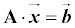 Cramerovo pravidloNechť A je regulární matice řádu n a Ai je čtvercová matice řádu n vzniklá z matice A nahrazením i-tého sloupce matice A vektorem b. Potom jediné řešení x = (x1,..., xn)T je dáno vztahem:Příklad: Řešte soustavu rovnic pomocí Cramerova pravidla: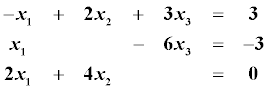 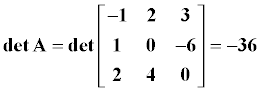 Matice A je regulární. Můžeme tedy pokračovat dále.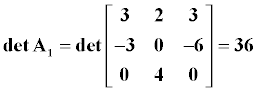 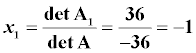 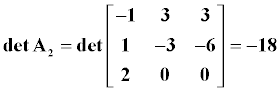 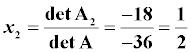 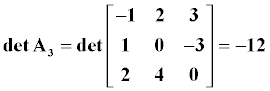 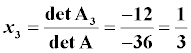 Řešení dané soustavy je tedy: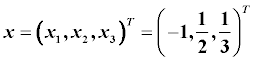 Pokud je matice A singulární, je lepší dále počítat pomocí Gaussovy eliminační metody.Pokud je matice A sigulární matice a ostatní matice Ai jsou taktéž singulární, má soustava nekonečně mnoho řešení.Pokud je matice A sigulární matice a alespoň je jedna z matic Ai je regulární, pak daná soustava nemá řešení. Úkolem je řešit soustavu rovnic Craemerovým pravidlem a Gaus. elim. metodou1.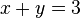 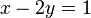 2.           x + 2y = 5             4x + 3y = 153.         –x + 2y + 3z =  3               x          - 6z = -3             2x + 4y         =  0  DefiniceAlgebraickým doplňkem prvku  matice  nazýváme číslo , kde  je subdeterminant vzniklý z matice  vynecháním -tého řádku a -tého sloupce.Výpočet inverzní maticeVětaInverzní matice k regulární matici  řádu  má tvar ,kde  jsou algebraické doplňky prvků .DefiniceMatice , tj. transponovaná matice algebraických doplňků je matice adjungovaná.Počítání pomocí této metody je obvykle zdlouhavé, hodí se především pro strojové zpracování, protože je velmi přímočaré. Řešený příklad najdete na http://www.matematika-lucerna.cz/lingebra/inverzni-matice-algeb-d.pdfVypočtěte inverzní matici, do třetího řádu oběma metodami, čtvrtého řádu pouze Gaussovou metodoua) , b) , c) ,d) , e) , f) . Řešení úloh1a) , 1b) , 1c) ; 1d) , http://homel.vsb.cz/~ber95/LAIT/Cviceni/lacv13.pdf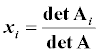 